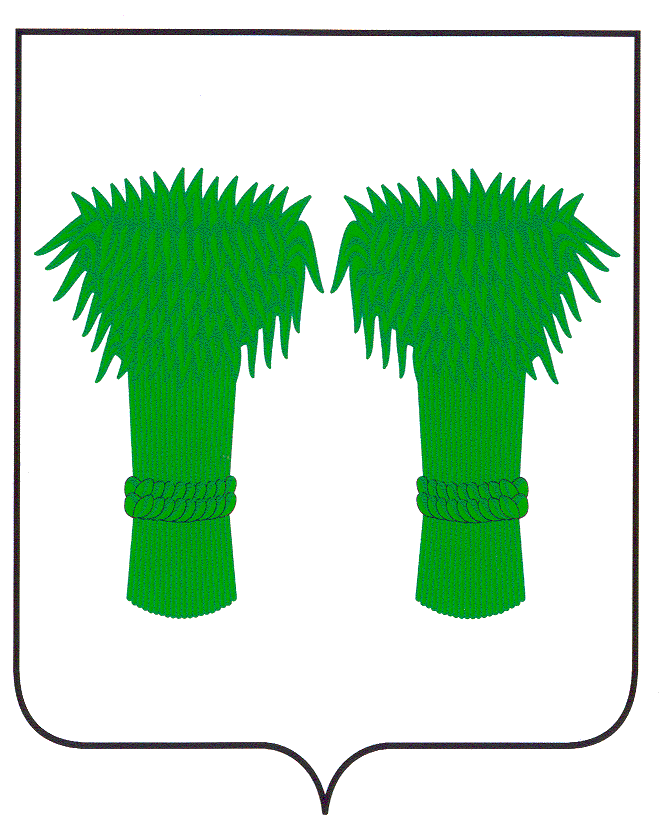  МУНИЦИПАЛЬНЫЙ  ВЕСТНИК                                       информационный бюллетень                                 Официальное издание районного Собрания депутатов и                               администрации Кадыйского муниципального районаРОССИЙСКАЯ   ФЕДЕРАЦИЯКОСТРОМСКАЯ   ОБЛАСТЬ	АДМИНИСТРАЦИЯ КАДЫЙСКОГО МУНИЦИПАЛЬНОГО РАЙОНАП О С Т А Н О В Л Е Н И Е03» апреля 2017 г.					                                                                                   № 82О внесении изменений и дополнений в постановление администрации Кадыйского муниципального района от 16.08.2016 года № 242 В целях приведения  в соответствие с действующим законодательством РФ, руководствуясь Уставом Кадыйского муниципального района Костромской области ,                                                             ПОСТАНОВЛЯЮ:1. Внести в постановление администрации Кадыйского муниципального района Костромской области от 16.08.2016 года № 242 « Об утверждении Правил организации отлова безнадзорных животных и их временного содержания на территории Кадыйского муниципального района» следующие изменения и дополнения:1.1 Пункт 4 статьи 6  Правил организации отлова безнадзорных животных и их временного содержания на территории Кадыйского муниципального района изложить в следующей редакции: п.4. «Транспортировка трупов животных осуществляется при оформлении ветеринарных сопроводительных документов, предусмотренных приказом Министерства сельского хозяйства России от 27.12.2016 года № 589 « Об утверждении ветеринарных правил организации работы по оформлению ветеринарных сопроводительных документов, порядка оформления ветеринарных сопроводительных документов в электронной форме и порядка оформления ветеринарных сопроводительных документов на бумажных  носителях».2. Контроль за исполнением настоящего постановления « Об утверждении Правил организации отлова безнадзорных животных и их временного содержания на территории Кадыйского муниципального района» возложить на заместителя главы администрации по социально-экономическим вопросам Кадыйского муниципального района.3. Настоящее постановление вступает в силу с момента официального опубликования и распространяет своё действие на правоотношения, возникшие с 10.01.2017 года. Глава администрации Кадыйского муниципального района    В.В.Зайцев.Информационный бюллетень выходит не реже 1 раза в квартал.Тираж 10 экземпляров.Учредители: Собрание депутатов и администрация Кадыйского муниципального района.Адрес: 157980 Костромская область п. Кадый ул. Центральная д. 3; тел./факс (49442) 3-40-08 .